МДОУ «Детский сад компенсирующего вида № 111 «Медвежонок», г. ВологдаБодиперкуссия – коррекция речевых нарушений просто и весело.Павлова Анна Алексеевна, учитель-логопед.Известный русский композитор, музыковед и педагог Б.В. Асафьев говорил: «Музыкальное творчество детей – самый действенный способ их развития». Дети – те же музыкальные инструменты: если они молчат, значит, не встретили того музыканта, который разбудит их внутренний голос. Как сделать так, чтобы звук проснулся, обрёл объём, тембр, интонацию, свою мелодичность и красоту? Сначала нужно зажечь интерес, ведь если нет желания, то и приложенные усилия не дадут существенных результатов. Вы всё ещё думаете, что я говорю о музыкальных способностях? Отнюдь. Я учитель-логопед, и мои воспитанники – дети с тяжёлыми нарушениями речи. Свою роль я вижу в том, чтобы помочь таким ребятам социализироваться в современном мире, обрести уверенность в общении, научиться ориентироваться в потоке речевой информации и управлять этими умениями. Речь, как и мелодия, не может появиться из ниоткуда, нужен набор определённых навыков, базовых компонентов. Помимо отсутствия умения говорить, ребёнку может мешать страх начать разговор, страх ошибиться. Дошкольник теряется в обилии разрозненных представлений, зачастую никак ассоциативно не связанных между собой. Всё равно что просто предложить малышу 7 нот и ждать, когда он из них создаст «Маленькую ночную серенаду». Многие очевидные для взрослых вещи для дошкольников логически непонятны, ввиду слабости у них установления причинно-следственных связей. В работе я часто сталкиваюсь с тем, что дети довольно быстро забывают лексический материал, отчего трудности с грамматическими категориями языка становятся более выраженными. При этом короткие рифмованные строки детьми воспринимаются лучше, они ритмичны, эмоциональны, легки по структуре, имеют чёткие границы. Если такой поэтической форме придать дополнительное музыкальное звучание, совмещённое с движением, мы получим универсальный рычаг, со временем запускающий речевой «маховик». Поиски решения данной проблемы натолкнули меня на мысль использовать в своей работе бодиперкуссию. Это телесная здоровьесберегающая технология, которая базируется на «орфовских» звучащих жестах: хлопках, щелчках, топоте, шлепках. Такая своеобразная «музыка тела» доступна для детей уже в раннем возрасте, может воспроизводиться самостоятельно, использоваться в паре или в коллективе. Поскольку планирование в дошкольной образовательной организации выстроено по лексическим темам, мною было принято решение создать такие карточки, которые помогали бы детям с тяжёлыми нарушениями речи быстро ориентироваться в изучаемом материале, давали бы опору из минимального количества представлений, а также быстро извлекались из памяти. Для этого был выбран ритмический рисунок: раз-два, раз-два-три. Соответственно, по каждой лексической теме подбирались слова из двух и трёх слогов, укладывающиеся в заданный параметр, при этом цепочка слов опиралась на технику параллельной рифмы.В качестве основных боди-звуков мы с ребятами используем:топ – шагание ногами по полу;шлёп – хлопок ладонями по коленям (поочерёдно или одновременно);хлоп – хлопок в ладоши;щёлк – щелчок большими и средними пальцами (поочерёдно или одновременно);тум – удар двумя ногами по полу;тэка – хлопок по животу ладонями (поочерёдно или одновременно);клап – хлопок по бедру (поочерёдно или одновременно);ток – хлопок ладонью по груди (поочерёдно или одновременно).Например, бодиперкуссия по теме «Фрукты»:ГРУ-ША             - топ-топ (поочерёдно)А-ПЕЛЬ-СИН    - хлоп-ток-ток (поочерёдно)СЛИ-ВА             - топ-топ (поочерёдно)МАН-ДА-РИН  - хлоп-ток-ток (поочерёдно)ПЕР-СИК           - топ-топ (поочерёдно)ВИ-НО-ГРАД   - хлоп-ток-ток (поочерёдно)КИ-ВИ               - топ-топ (поочерёдно)И ГРА-НАТ      - хлоп-ток-ток (поочерёдно). [Рис.1]Дополнительно возможно применять карточку и для других заданий, не связанных с технологией: назови все круглые фрукты, фрукты с косточкой, фрукты красного цвета, гладкие на ощупь и т.п.Если для сохранения рифмы не находится слово из трёх слогов, включаем двусложное слово и соединительный союз И.Например, бодиперкуссия по теме «Домашние животные»:ЛО-ШАДЬ      - хлоп-ток (одной рукой)И О-СЁЛ         - хлоп-щёлк-щёлк (поочерёдно)СВИНЬ-Я        - хлоп-ток (одной рукой)И КО-ЗЁЛ       - хлоп-щёлк-щёлк (поочерёдно) КРО-ЛИК        - хлоп-ток (одной рукой)И ЩЕ-НОК     - хлоп-щёлк-щёлк (поочерёдно)КОШ-КА         - хлоп-ток (одной рукой)И БЫ-ЧОК      - хлоп-щёлк-щёлк (поочерёдно)ЛА-ПЫ            - хлоп-ток (одной рукой)И ХВОС-ТЫ   - хлоп-щёлк-щёлк (поочерёдно)РОЖ-КИ          - хлоп-ток (одной рукой)И У-СЫ           - хлоп-щёлк-щёлк (поочерёдно)         ГРИ-ВА           - хлоп-ток (одной рукой)И КЛЫ-КИ      - хлоп-щёлк-щёлк (поочерёдно)ШЕРСТЬ И     - хлоп-ток (одной рукой)КО-ГОТ-КИ   - хлоп-щёлк-щёлк (поочерёдно). [Рис.1]Тут уже отражается не только перечень объектов, но и характерные для них признаки.Бодиперкуссия может быть краткой, например, как в теме «Бытовые приборы»:ПЛИ-ТА           - топ-хлоп ТЕ-ЛЕ-ФОН     - щёлк (одновременно)-ток-ток (поочерёдно)У-ТЮГ             - топ-хлопДО-МО-ФОН  - щёлк (одновременно)-ток-ток (поочерёдно)МИК-СЕР        - топ-хлопПЫ-ЛЕ-СОС   - щёлк (одновременно)-ток-ток (поочерёдно)ЧА-СЫ             - топ-хлопИ НА-СОС      - щёлк (одновременно)-ток-ток (поочерёдно). [Рис.1]А можно составить бодиперкуссию, как основу под рассказ. Например, как в теме «С 8 Марта»: опорные слова здесь предлагают вспомнить, кого и чем мы поздравляем:МА-МА            - щёлк-щёлк (поочерёдно)БА-БУ-ШКА    - хлоп-топ-топ (поочерёдно)СЕ-СТРА          - щёлк-щёлк (поочерёдно)ТЁ-ТУ-ШКА    - хлоп-топ-топ (поочерёдно)СТИ-ХИ           - щёлк-щёлк (поочерёдно)ОТ-КРЫТ-КА  - хлоп-топ-топ (поочерёдно)ПЕС-НЯ           - щёлк-щёлк (поочерёдно)У-ЛЫБ-КА      - хлоп-топ-топ (поочерёдно)ТОР-ТИК         - щёлк-щёлк (поочерёдно)КОН-ФЕ-ТЫ   - хлоп-топ-топ (поочерёдно)БУ-СЫ             - щёлк-щёлк (поочерёдно)И ЦВЕ-ТЫ      - хлоп-топ-топ (поочерёдно)ВЕ-ЕР              - щёлк-щёлк (поочерёдно)СУ-МОЧ-КА   - хлоп-топ-топ (поочерёдно)ПОР-ТРЕТ       - щёлк-щёлк (поочерёдно)КРУ-ЖЕ-ЧКА  - хлоп-топ-топ (поочерёдно). [Рис.1]Со временем дети включаются в игру, помогая выбирать картинки для составления бодиперкуссии: вычленяют слова из двух и трёх слогов, ищут слова, сходные по звучанию. Также ребята самостоятельно предлагают жесты для оформления ритмического рисунка, которые впоследствии разучивают все вместе. В зависимости от подготовки детей бодиперкуссию можно выполнять в разном темпе: медленном, умеренном, быстром. Текст можно проговаривать низким голосом («как мишки») или высоким («как птички»). Таким образом, корректируются просодика и темпо-ритмическая сторона речи.Я использую бодиперкуссию на логопедических пятиминутках с утра, на логоритмических занятиях и во время организованной образовательной деятельности. На этапе разучивания ребята ориентируются на графическое изображение цепочки, впоследствии дети воспроизводят текст самостоятельно, без зрительной опоры. Поначалу дети предпочитают сосредотачиваться только на перкуссионной стороне, поскольку им трудно сразу координировать речь и движение. Затем они пытаются договаривать слова, и спустя некоторое время полноценно выполняют упражнение. Эта технология позволяет ребенку стать соавтором собственного музыкального мира, повышает мотивацию к логопедическим занятиям, развивает чувство ритма и поэтического слова, формирует представления, тренирует память, снижает тревожность. Бодиперкуссия даёт детям возможность выражать своё состояние звуками и движениями собственного тела, используя его в качестве доступного музыкального инструмента, а также воспитывает активную творческую личность. Если разбудить голос каждого такого инструмента, то вскоре можно услышать, как звенит целый оркестр.Приложение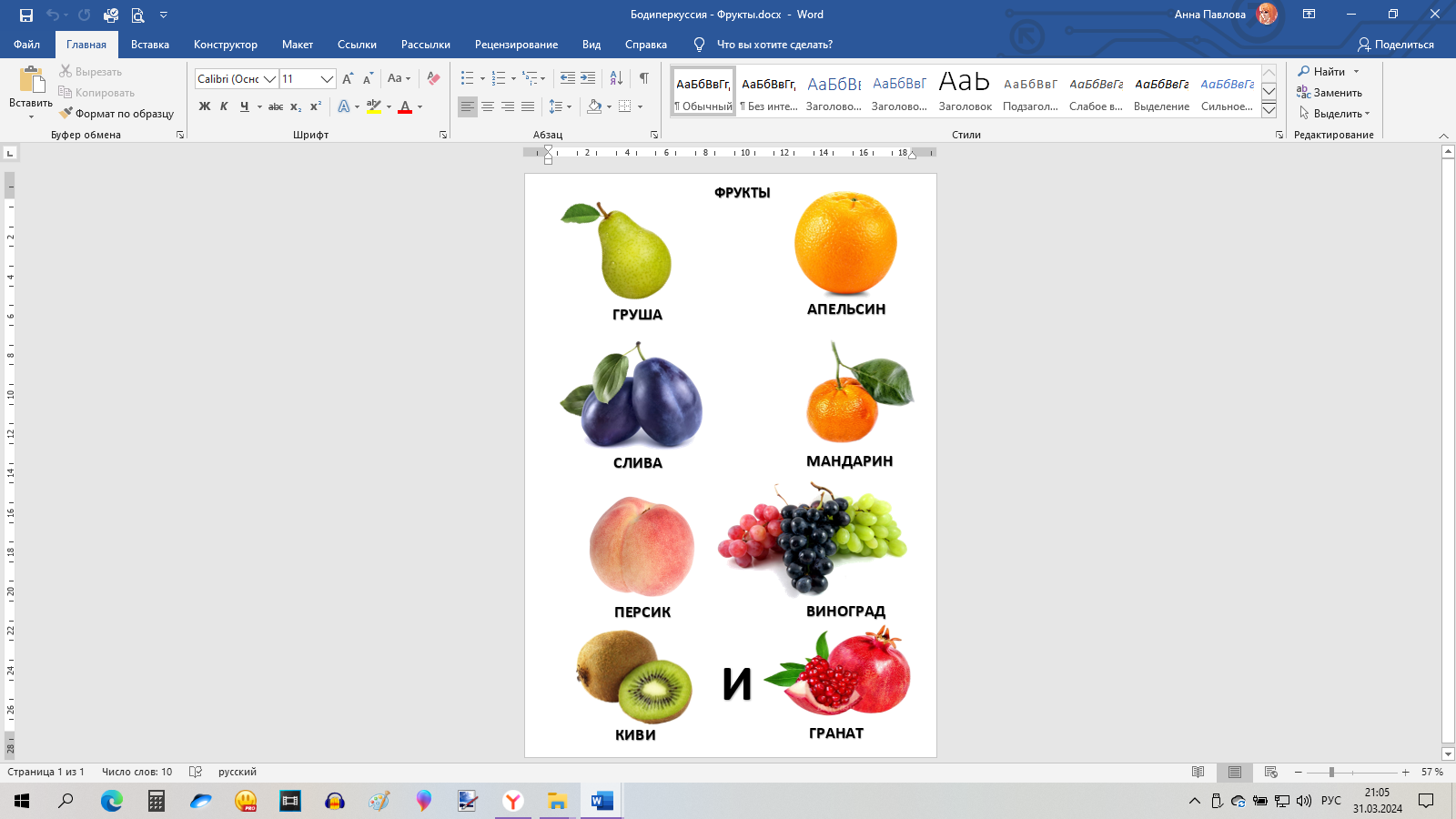 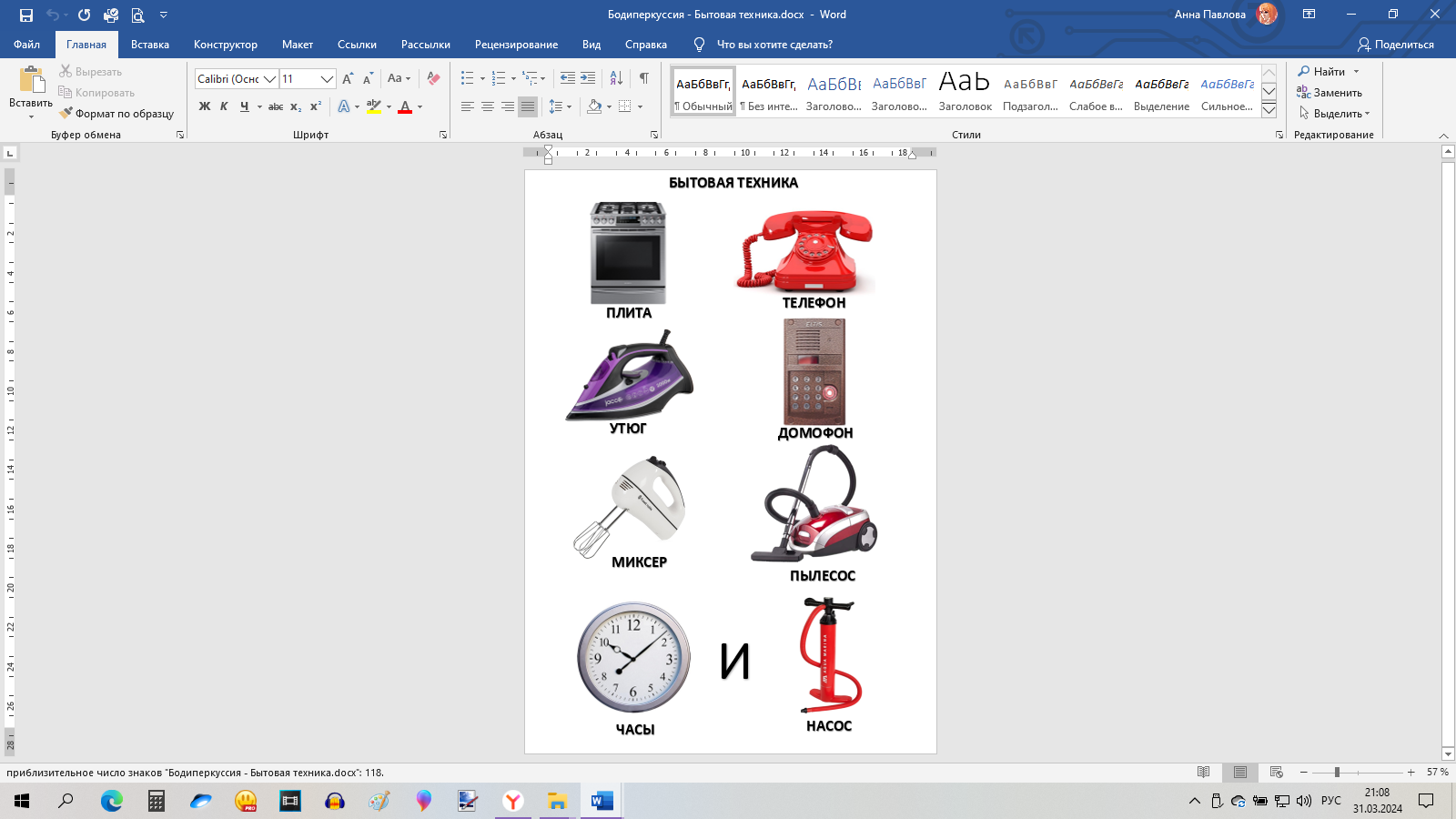                                                       Рис.1                                                                                  Рис. 3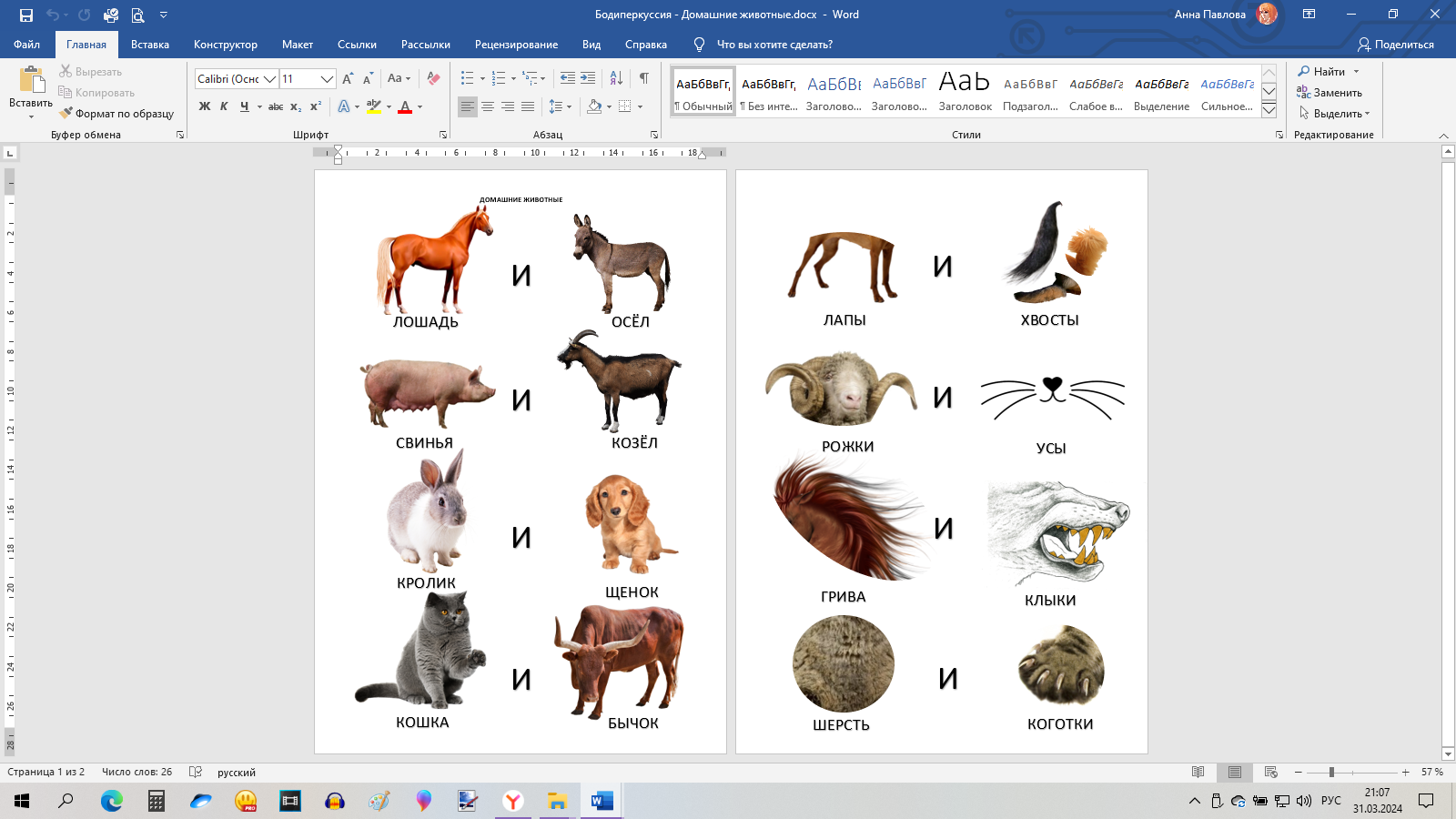                                                                                                                   Рис.2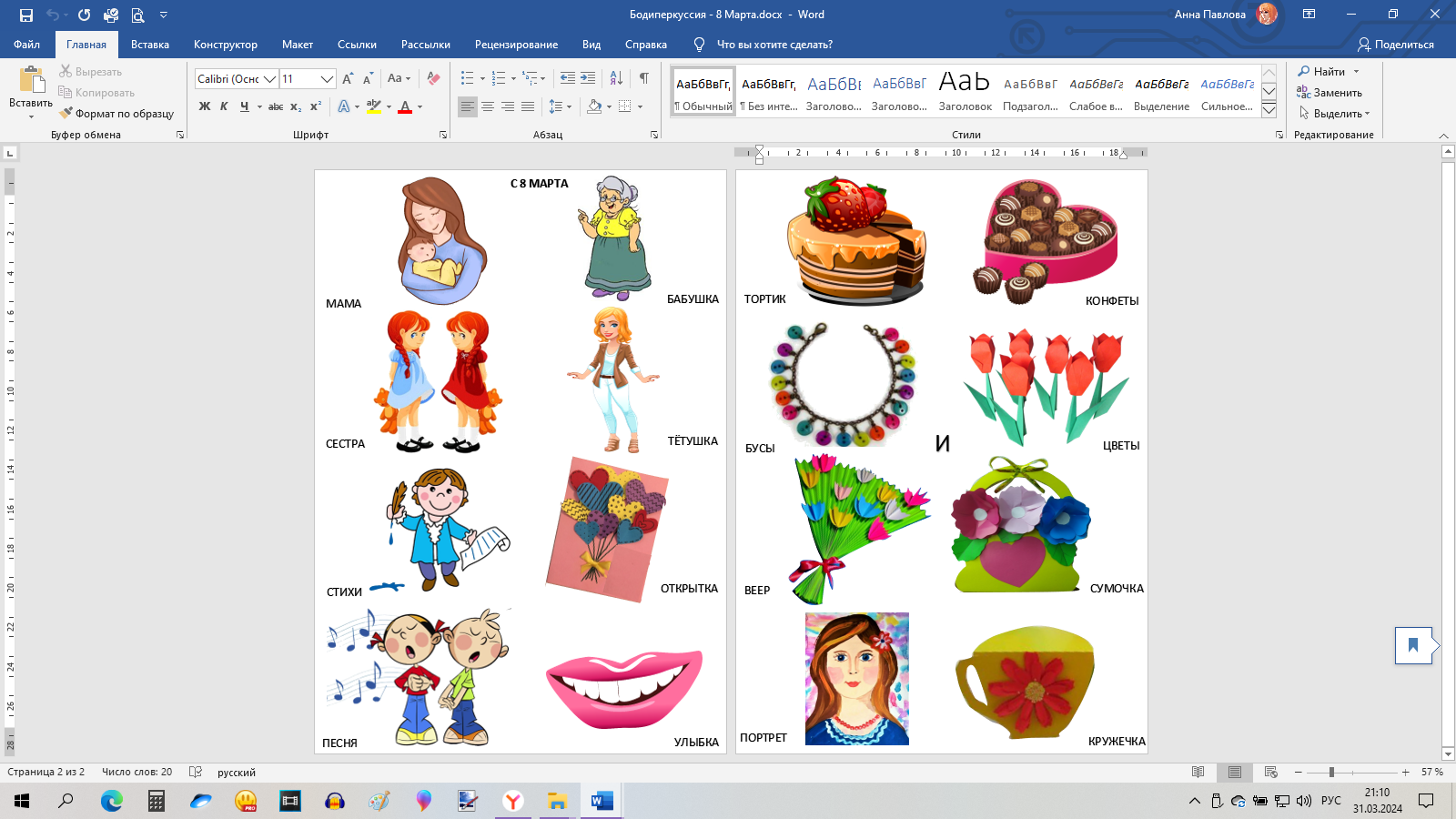                                                                                                                   Рис.4